                                                           2 клас                                  Розробка уроку з української мови для 2 класу
Тема: Суфікс. Ознайомлення з суфіксом як значущою частиною слова.Мета: сформувати у дітей поняття про суфікс і його словотворчу роль у мові, формувати навички творення слів за допомогою суфіксів, розвивати уміння зіставляти, виділяти істотні ознаки, якими можна розрізняти частини слова, виховувати у дітей увагу до форми слова і його змісту.Зміст урокуІ. Актуалізація опорних знань1. Перевірка домашнього завдання.2. Хвилинка каліграфії.
Лл Лл
Лютий3. Ознайомлення з назвою місяця.
На дошці словничок:
Лютий, сніжень, крутень, лютень, бокогрій, межень.
Коротка розповідь вчителя.4. Закріплення навичок розбору слів за будовою, пригадування вже вивчених частин слова.
а) Запис приказок під диктовку.Лютий лютує, красну весну чує.
Місяць лютий кригою скутий.- В першій приказці відшукаємо спільнокореневі слова, а для того повторимо, що таке корінь слова.
- Тепер виділимо в них корінь і назвемо його.
- Може здатися, що зимова пора бідна на кольори. Але чи ж насправді це так? На дошці плакат з віршем:
Червоні снігурі
Стрибають по дворі.
В задумі чорний крук
Присів на білий сук.
Синиці голубі
Співають на вербі.
На зиму омелюх
Пошив рудий кожух.- З якими “зимовими” кольорами ви зустрілись?
- Зверніть увагу, скільки фарб знайшов в зимовій природі поет. І ви, коли йдете по вулиці чи гуляєте в парку, спостерігайте за природою і побачите багато красивого.
- Тепер спишіть виділені слова, позначте у них префікс і корені.б) Вибіркове списування (за варіантами):
вихід, розмова, наказ, сходи, перебіг, підгір'я.
1 варіант: списати слова, які відповідають такій схемі: 
2 варіант: списати слова, які відповідають такій схемі: 
(2 учні біля дошки, інші - в зошитах).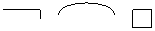 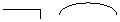 Учні пояснюють, як вони розпізнали ту чи іншу частину слова. ІІ. Засвоєння нових знань.1. Підготовча бесіда.
- Які частини слова ми вже вивчили?
- Що ви знаєте про ці частини слова?2. Повідомлення теми уроку.
- Сьогодні ми вивчимо ще одну частину слова. Називається вона суфікс. Запишемо. (Вчитель - на дошці, діти в зошитах).3.Повідомлення вчителя.
- Суфікс - це частина слова, яка стоїть після кореня, перед закінченням. Якщо закінчення немає - після кореня. Позначається 
Сьогодні ми не тільки ознайомимося з суфіксом, а й дізнаємося, для чого він служить, чим відрізняється від інших складових слова.
Вчитель показує малюнки, де зображені великий дуб і маленький дубочок, великий гриб і маленький грибочок. Діти записують у зошити назви предметів, виділяють ту частину, яка вказує на зменшувальне значення, читають її назву з дошки.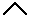 ІV. Фізкультхвилинка.V. Продовження опрацювання нового матеріалу. - А тепер давайте узнаємо, яка ж робота у суфіксів, для чого вони служать.
- Жили-були Суфікси. Жили вони за коренем. І ось пішли Суфікси на роботу. А працювали вони в зошиті. Їм треба було утворити нові слова від коренів -дід- , -син- , -сад-.
- Давайте їм допоможемо. 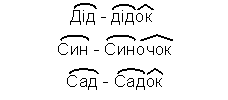 - Отже, яка робота у суфіксів, для чого вони служать? (Щоб утворювати нові слова).
Ознайомлення з правилом у підручнику (с. 124).VІ. Закріплення знань і формування навичок словотворення.- Діти, а ви хочете узнати, хто ще є приятелями лютого. В цьому вам допоможуть загадки.
1. Ходить, бродить, мандрує, мости з льоду будує. (мороз).
Записуємо на дошці і в зошитах. 2. Рукавом махнув, дерева погнув. (вітер).
Записуємо.
За допомогою суфіксів спробуйте утворити нові слова: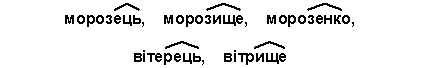 3. Робота з рухомими таблицями.
- Які суфікси ви запам'ятали?
(- ець, - ище, - уньк, - еньк, - оньк, - ин).4. Колективне виконання вправи 323.
А) ознайомлення з завданням;
Б) ознайомлення з пам'яткою про позначення суфікса (плакат на дошці).
В) колективне виконання вправи.5. Робота з картками.
Вчитель називає слова, а учні піднімають картки з належним суфіксом.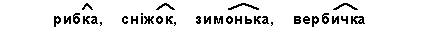 VІІ. Письмо з пам'яті.Підгодуй птахів узимку, вони віддячать тобі улітку.
Перевірка.VІІІ. Підсумок уроку.Домашнє завдання: с. 134, впр. 321.